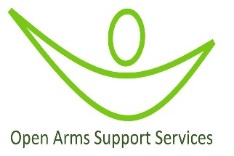 Six Weeks of Fine Motor activities to improve the intrinsic hand skills required for handwritingSix Weeks of Fine Motor activities to improve the intrinsic hand skills required for handwritingDefinitions and Explanation Pincer GripA pincer grip, or pincer grasp, refers to the action of closing the thumb and index finger together in order to hold an object. A pincer grip is a sign of fine motor control. Babies typically develop this skill between the ages of nine and 12 months, although all children develop at different rates.The ability to use a neat pincer grasp supports the development of a functional grasp when using tools and when holding a pencil.Wrist ExtensionWrist extension refers to the position of the wrist whereby there is a straight line between the forearm and the hand (similar to holding a tray of food). If the wrist is flexed when writing (with the thumb positioned towards the body), this limits the dynamic movement of the wrist and fingers which are essential when forming letters correctly and writing fluidly. Open Thumb Web SpaceThe web space is the area between the thumb and index finger. An open web space (with thumb and fingers in an ‘ok’ sign) gives increased mobility and control of fingers and contributes to an effective pencil grasp when writing. TranslationTranslation is an example of an ‘in-hand manipulation’ skill. Translation allows you to move objects from the palm of the hand to the fingertips and vice versa using only one hand. An example of translation is moving coins from your palm to your fingertips to put the coins in a piggy bank. This skill is required to be able to pick up a pencil and move it into the correct position for writing or to adjust your fingers on the pencil or writing tool when writing.Separation of the Sides of the HandYour hand may be split into two sides. The thumb, index and middle fingers make up the ‘skill’ side of the hand and are responsible for gripping and movement of your pen or pencil when writing. The ring and little fingers make up the ‘power’ side of the hand and provide support and stability to the whole hand while the “skill side” moves freely to manipulate objects. Motoric separation of the sides of the hand is an important skill for manipulation and use of tools such as pencils, cutlery, scissors, etc.The following activities aim to promote the development of each of the above intrinsic hand skills. They are designed to be completed daily over a period of 6 weeks using a range of readily available and everyday resources. MON: PINCER GRIPMON: PINCER GRIPMON: PINCER GRIPMON: PINCER GRIP1Placing buttons along a line to form first letter of name2Threading cheerios/pasta tubes/straw segments onto dried spaghetti3Making elastic band shapes on geo-board4Peg board pictures5 Inset puzzles (with a twist)6Peg cards (corresponding letters or numbers)TUES: WRIST EXTENSIONTUES: WRIST EXTENSIONTUES: WRIST EXTENSIONTUES: WRIST EXTENSION1Driving cars/trains over bridges, around bends etc2Sticky back plastic collage on wall or window3Make a sticker scene on wall 4Animal tape rescue5Making handprint animals (with paint or drawing around hand)6Drawing on paper taped under the deskWED: OPEN THUMB WEB SPACEWED: OPEN THUMB WEB SPACEWED: OPEN THUMB WEB SPACEWED: OPEN THUMB WEB SPACE1Wind-up toy race2Making caterpillar pets with pipe cleaners and beads (could use corresponding colours or copy sequence)3Tennis Ball Monsters4Using eye dropper to drop coloured water onto blotting paper or fill lids5Threading necklace with coloured pasta6Pushing spaghetti spines or sticks into playdough hedgehog and pulling outTHURS: TRANSLATIONTHURS: TRANSLATIONTHURS: TRANSLATIONTHURS: TRANSLATION1Posting pipe cleaners into colander (to make hairy monster!) 2Posting coins or buttons into container3Lacing card4Nuts and Bolts through basket5Push straw worms into their holes 6Pom pom posting and sortingFRI: SEPARATION OF SIDES OF HANDFRI: SEPARATION OF SIDES OF HANDFRI: SEPARATION OF SIDES OF HANDFRI: SEPARATION OF SIDES OF HAND1Using tongs to sort animals into colours2Using tweezers to pick insects out of a basket web3Oven glove / other puppets4Use tweezers to sort pom poms into colours on a muffin tray or egg box5Feed the Frog / dino with tweezers or tongs6Use tongs to find objects in sand trayButtonsButtonsYou will need:Selection of colourful buttonsCard with patterns, the child’s name or letters of the child’s name drawn out What to do: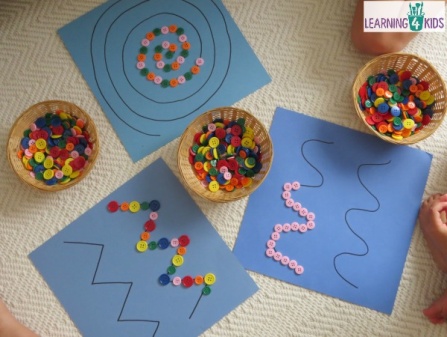 Encourage the child to line up the buttons along the lines of the letters or along the patternsEncourage them to try picking up more than one button at a time and holding a selection in their handEncourage the child to steady the paper with their other hand or pass buttons from one hand to the otherPosition the bowl of buttons to the side opposite the child’s preferred hand to encourage crossing midlineThis helps:Pincer gripIn hand manipulation (if picking up more than one)Bilateral coordinationCrossing midlineGeoboardGeoboardYou will need:Selection of elastic bandsGeoboard or spiky ballWhat to do: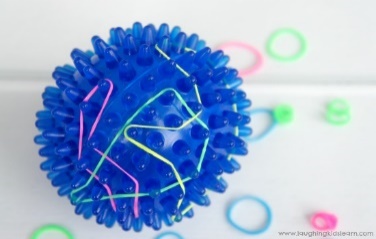 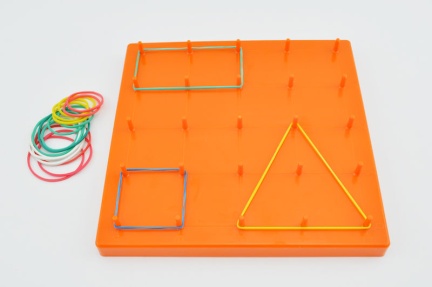 Encourage the child to stretch out the elastic bands over the board or spikes on the ball to create different patternsEncourage them to try picking up more than one elastic band at a time and holding a selection in their handEncourage the child to use both hands to stretch out the elastic band Encourage the child to make different shapes and patterns – provide a design to copyTry plucking the bands and listening to the sound it makesPosition the bands to the side opposite the child’s preferred hand to encourage crossing midlineThis helps:Pincer gripFinger strengthIn hand manipulation Bilateral coordinationCrossing midlineSpaghetti ThreadingSpaghetti ThreadingYou will need:Sticks of spaghetti or strawsSelection of Cheerios / Pasta tubes / BeadsPlasticine or playdough to poke the straws or spaghetti intoWhat to do: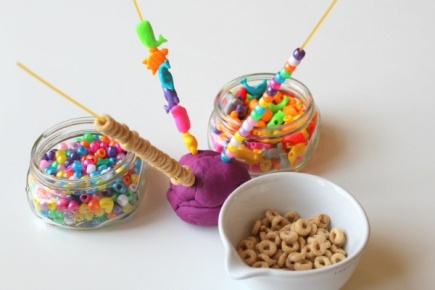 Poke some long strands of spaghetti or straws upright into the plasticineEncourage the child to thread the pasta shapes or cheerios onto the spaghettiEncourage the child to hold more than one cheerio or pasta shape at a timePosition the pasta shapes or cheerios to the side opposite the child’s preferred hand to encourage crossing midlineUse straws and larger beads / items for children who find manipulating the smaller items difficultUse silly straws for more of a challengeThis helps:Pincer gripIn hand manipulation (if picking up more than one)Crossing midlinePeg Board PicturesPeg Board PicturesYou will need:Peg BoardsPegsDesigns to copyWhat to do: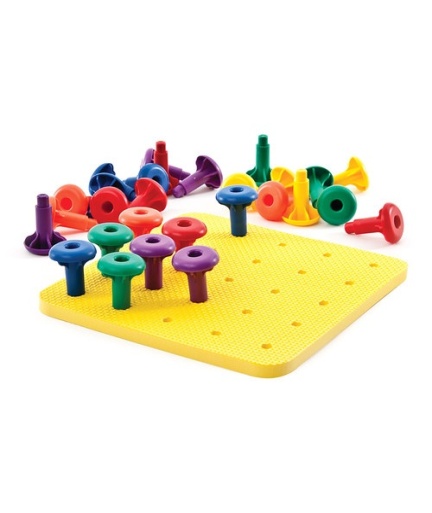 Encourage the child to pick up and place the pegs using the tips of their thumb and index fingerEncourage the child to make their own pattern or copy a designEncourage the child to hold more than one peg at a timePosition the pegs to the side opposite the child’s preferred hand to encourage crossing midlineUse larger peg / boards for children who find manipulating the smaller items difficultThis helps:Pincer gripIn hand manipulation (if picking up more than one)Bilateral coordinationCrossing midlinePeg CardsPeg CardsYou will need:Counting / colour or alphabet cardsClothes PegsWhat to do: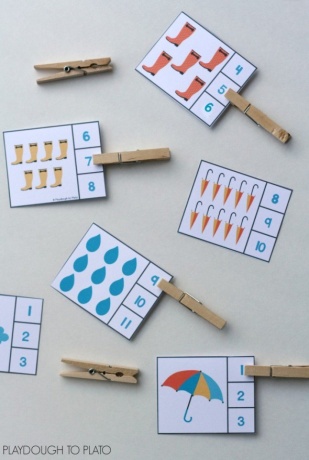 Encourage the child to open the pegs using their thumb and index fingerSupport the child to select the correct answer on the card and clip the peg onto itEncourage the child to hold the card with their opposite handPosition the pegs to the side opposite the child’s preferred hand to encourage crossing midlineThis helps:Pincer gripFinger strengthBilateral coordinationCrossing midlineInset Puzzles (with a twist)Inset Puzzles (with a twist)You will need:Various inset puzzles with knobs on the piecesFor an added twist, put the pieces of the puzzles in various containers e.g. twist open tupperware, clip lock boxes, zipped / buttoned bagsWhat to do: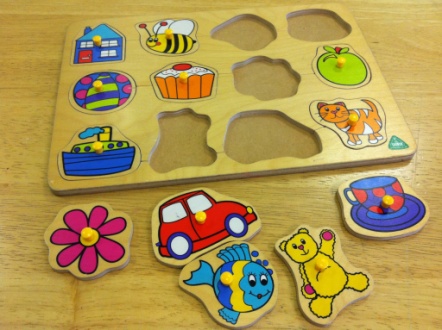 Encourage the child to use the tips of their thumb and forefinger to take out and replace the puzzle pieces. Use puzzles with different sized knobs and different shapes and images to make it more difficultFor an added twist, put the puzzle pieces in a variety of containers and encourage the child to open them to find the ones that match.This helps:Pincer gripFinger strengthBilateral coordinationCrossing midlineSelf care skills (if using zippered or buttons bags)Driving CarsDriving CarsYou will need:Selection of carsBridges / track or cardboard or masking tape ‘road’What to do: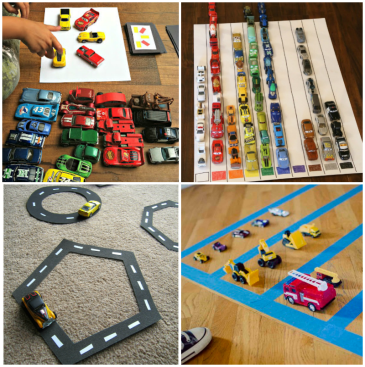 Encourage the child to drive the car up and over bridges / round the tracks / bendsAdd an educational element by numbering or labelling the cars and ‘parking’ them along the child’s name / number lineThis helps:Wrist extensionBilateral coordinationCrossing midlineSticky WallSticky WallYou will need:Sticky-backed plasticTapePieces of paper / tissue paper / leaves / flowers / feathers or other itemsWhat to do: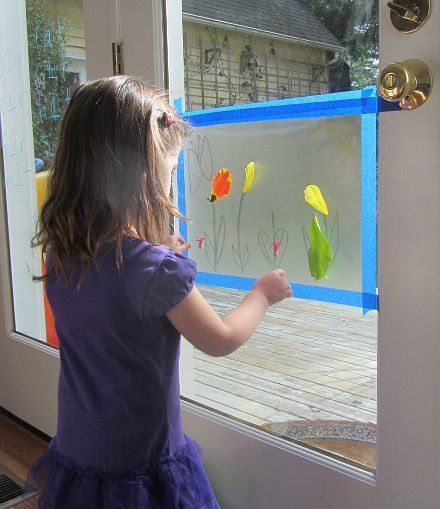 Stick the sticky backed plastic up on the wall or window with the sticky side facing outwardsEncourage the child to create a collage by sticking items to the plasticPerhaps create a ‘stained glass’ window effect using pieces of tissue paperDraw an image on the back of the plastic for the children to ‘fill in’ or keep it openTry themed collage e.g. seasonal, nature, space, animalsThis helps:Wrist extensionPincer gripBilateral coordinationCrossing midlineSticker SceneSticker SceneYou will need:PaperStickersTapeWhat to do: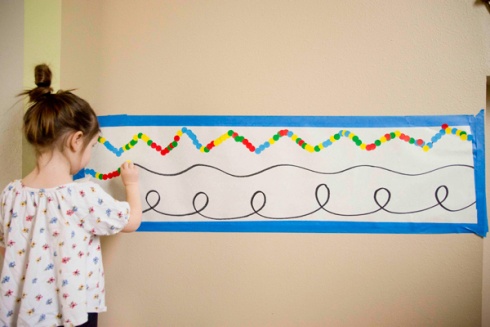 Tape up some paper on the wall or board or floorProvide a variety of stickers for the children to peel off and use to create their own scene or pattern e.g. dots along their nameAdd an educational element and use coloured dots / shapes and sort onto coloured paperThis helps:Wrist extensionPincer gripFinger strengthBilateral coordinationCrossing midlineDrawing under the deskDrawing under the deskYou will need:PaperTapeCrayons / coloured pens or pencilsWhat to do: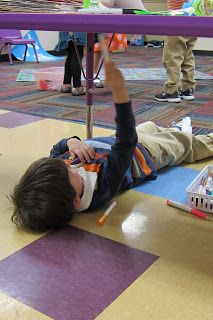 Tape some pieces of paper to the underside of the deskHave the students lie on their backs and draw on their paperPretend to be ‘mechanics’This helps:Wrist extensionCrossing midlineHandprint animalsHandprint animalsYou will need:PaperTapePaint or pens / pencilsWhat to do: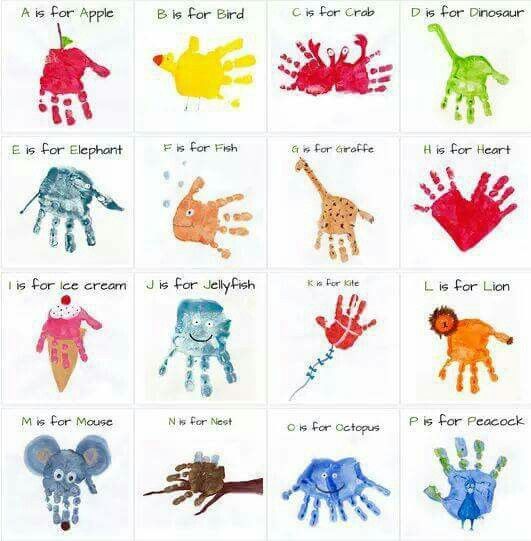 Tape up some paper on the wallHave the student create handprints using paint or draw around their handAdd eyes and legs to their hands to create different animals e.g. octopus / jellyfish / fish – see https://www.pinterest.co.uk/explore/hand-print-animals/Or draw an animal outline and have them ‘fill it in’ with handprints e.g. fish scales / hedgehog spinesThis helps:Wrist extensionBilateral coordinationCrossing midlineAnimal Tape RescueAnimal Tape RescueYou will need:Selection of plastic animalsMasking or painters tapeWhat to do: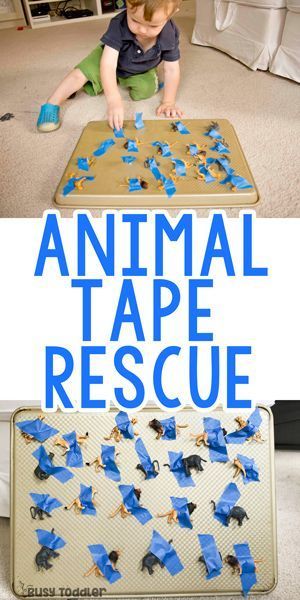 Use short pieces of tape to stick the animals to a whiteboard or wallHave the students peel off the tape and rescue the animalsPosition some high and some low down to encourage greater extensionThis helps:Wrist extensionBilateral coordinationCrossing midlineWind-up ToysWind-up ToysYou will need:A selection of wind-up toysMasking tape, string or shoelacesWhat to do: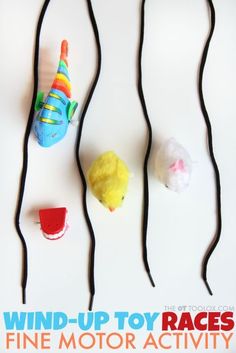 Encourage the students to wind up the toys and see how they moveUse masking tape, string or shoelaces to create a track across the table or start and finish lines and race the toysThis helps:Stabilisation of thumb webspaceBilateral coordinationPincer gripWrist extensionPrecision rotationCaterpillar PetsCaterpillar PetsYou will need:Pipe cleanersBeadsWhat to do: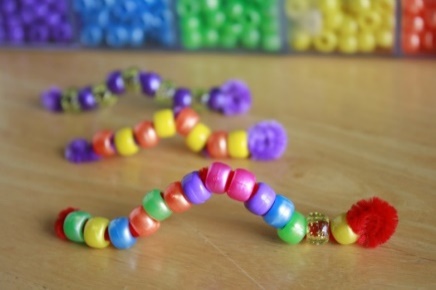 Curl the end of a pipe cleaner around to make a headThread beads onto the pipe cleaner and curl over the end to keep them in placeHave fun bending and playing with your caterpillarThis helps:Stabilisation of thumb webspaceBilateral coordinationPincer gripWrist extensionTranslation Tennis Ball MonstersTennis Ball MonstersYou will need:Tennis ball monsterSmall objects e.g. marbles, beads, small figures, coinsWhat to do: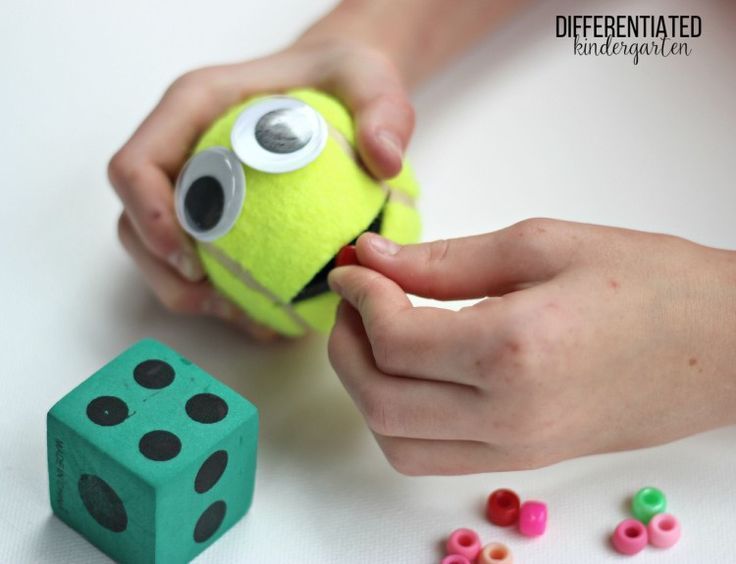 Show the child how to squeeze the tennis ball at the sides to open the mouthEncourage the child to ‘feed’ the monster by posting small items into its mouth and taking them out againThis helps:Stabilisation of thumb webspaceBilateral coordinationPincer grip Wrist extensionHand strength TranslationEye dropper activitiesEye dropper activitiesYou will need:Eye dropperWater coloured with food colouringBlotting paperOr various sized lids and waterWhat to do: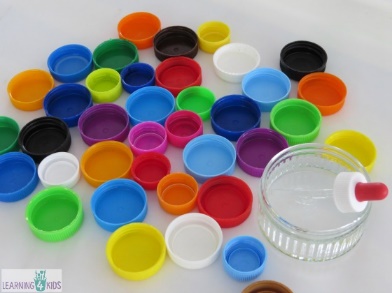 Encourage the student to use the eye dropper to drop coloured water onto blotting paper to make patterns / picturesEncourage the student to use the eye dropper to fill up a variety of different sized lidsThis helps:Stabilisation of thumb webspaceWrist extensionBilateral coordinationPincer gripCrossing midlineFinger strengthPasta ThreadingPasta ThreadingYou will need:Coloured pasta shapesString or wool or a shoelaceWhat to do: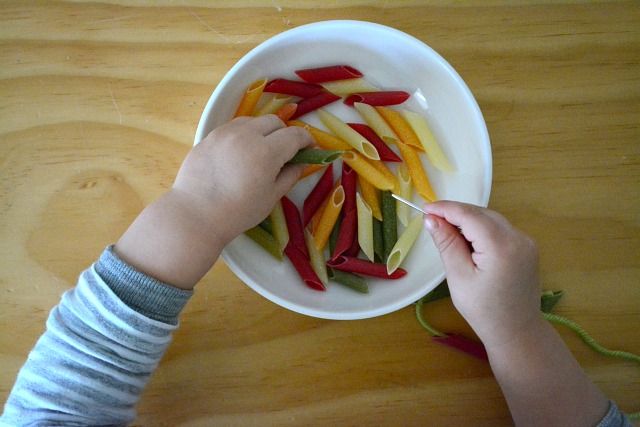 Encourage the student to create their own necklace by threading pasta shapes onto a string or lace Ensure the end of the string is taped or stiffened in order to enable the student to be more successful at the activityThis helps:Stabilisation of thumb webspaceBilateral coordinationPincer grip Wrist extensionTranslationStick HedgehogsStick HedgehogsYou will need:Playdough or plasticineSticks and twigs or dried spaghettiWhat to do: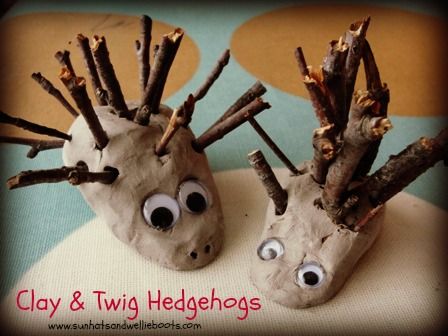 Make a hedgehog shape out of playdough or plasticineEncourage the student to push in sticks of different lengths to make its spinesEncourage the student to pull them out again and tidy up after the activitySupport the student to go outside to find and break up the sticks for the activityThis helps:Stabilisation of thumb webspaceWrist extensionBilateral coordinationPincer gripCrossing midlineFinger strengthColander MonstersColander MonstersYou will need:ColanderPipe cleanersWhat to do: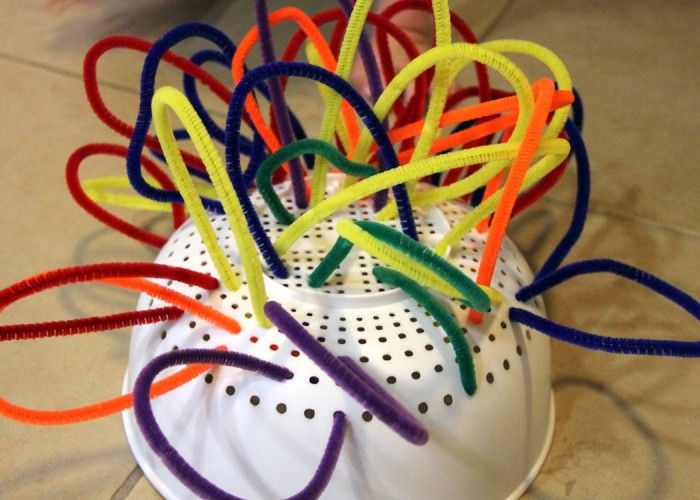 Encourage the child to push pipe cleaners into the holes of the colanderEncourage the child to bend the pipe cleaners over to push in both endsBend and curl the pipe cleaners to create a hairy monster or silly hairdoTurn the colander over and try making a ‘net’ or ‘spider web’ insideThis helps:TranslationWrist extensionBilateral coordinationPincer gripCrossing midlinePosting buttons or coinsPosting buttons or coinsYou will need:Coins or buttonsContainer with slots cut into it or piggy bankWhat to do: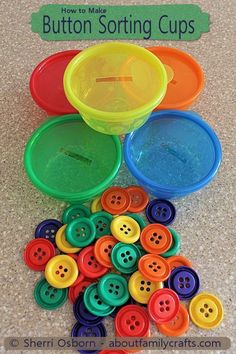 Encourage the child to post the coins or buttons into the slot of the containerEncourage the child to see how many they can hold in their hand whilst posting them one by oneEncourage the child to stabilise the container with one hand whilst posting the items with the otherSituate the container opposite the child’s preferred hand to promote crossing midlineAdd an educational element by asking the student to post a number of coins as indicated on a card or on the container or colour match to the containerThis helps:TranslationWrist extensionBilateral coordinationPincer gripIn-hand manipulation (if holding more than one)Crossing midlineLacing Cards and ToysLacing Cards and ToysYou will need:Lacing cards or toysWhat to do: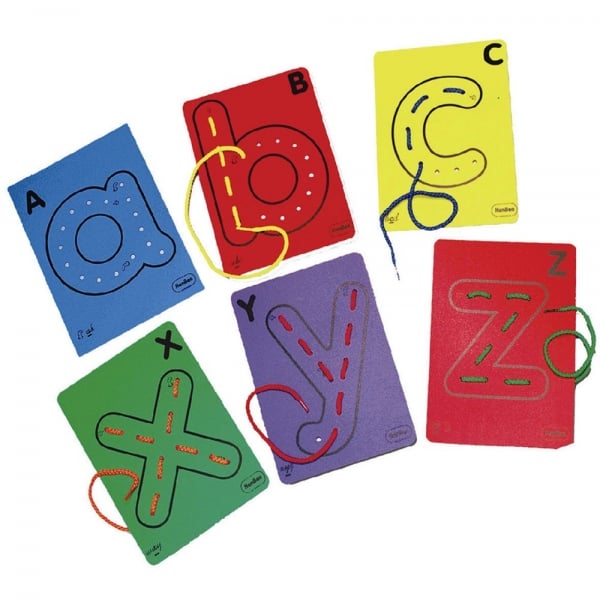 Encourage the child to thread the lace in and out of the card or over the sides of the cardSupport the child to pull the lace all the way through to encourage wrist extensionCreate your own lacing cards by punching holes in a laminated picture or letterThis helps:TranslationWrist extensionBilateral coordinationPincer gripCrossing midlineStraw WormsStraw WormsYou will need:Straw ‘worms’Egg box homeWhat to do: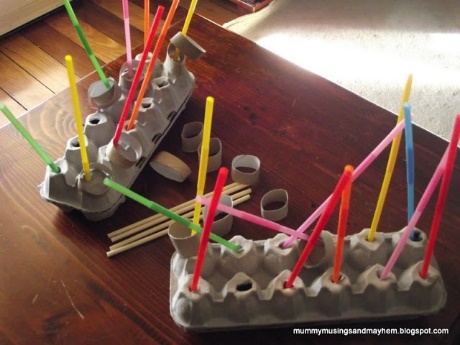 Encourage the child to push the straws into the holes in the egg box home.See how many they can push through and pull out the other side.Gradually cut and reduce the size of the straws to make the task more challenging. This helps:TranslationWrist extensionBilateral coordinationPincer gripIn-hand manipulation (if holding more than one)Crossing midlineNuts and BoltsNuts and BoltsYou will need:Metal or plastic nuts and bolts or construction setBasket or tin with holesWhat to do: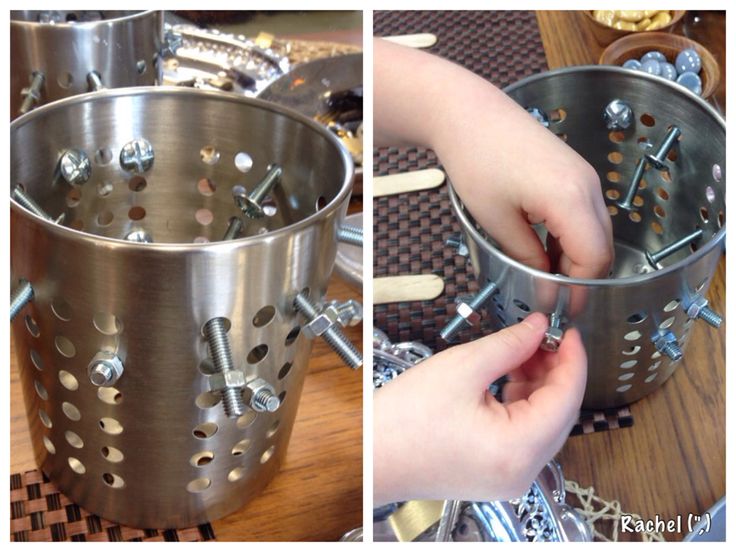 Push a variety of nuts and bolts through the holes in a basket and provide other loose partsEncourage the student to undo the nuts and bolts attached to the basket and attach other pieces themselvesThis helps:TranslationWrist extensionBilateral coordinationPincer gripCrossing midlineFinger strengthPrecision rotationPosting Pom Poms Posting Pom Poms You will need:Selection of pom pomsPlastic bottlesWhat to do: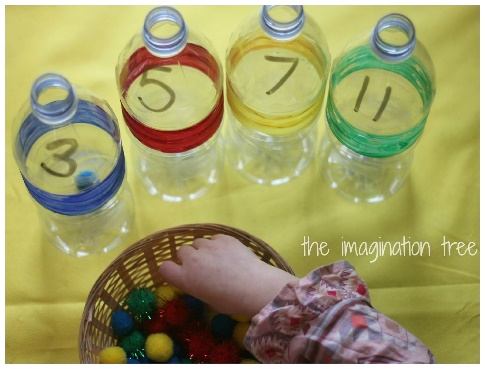 Encourage the student to post the pom poms into the water bottles one at a timeEncourage the child to see how many pom poms they can hold in one hand at a timeEncourage the child to hold the bottle in one hand whilst posting the pom poms with the otherAdd an educational element and see if they can match the colour of the pom poms to a coloured bottle or post the correct number of pom poms as marked on the bottleThis helps:TranslationWrist extensionBilateral coordinationPincer gripIn-hand manipulationCrossing midlineAnimal sorting with tongsAnimal sorting with tongsYou will need:TongsColoured counting animals or objectsColoured or numbered containersWhat to do: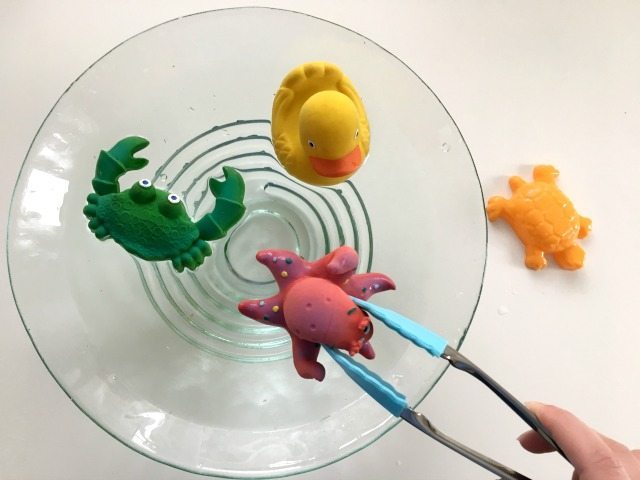 Encourage the child to use the tongs to pick up the animals and sort them into the coloured or numbered containersEncourage the child to pick up one toy at a timeThis helps:Separation of the sides of the handBilateral coordinationPincer gripCrossing midlinePom Pom sorting with tweezersPom Pom sorting with tweezersYou will need:TweezersPom PomsMuffin Tray or egg box with coloured or numbered insertsWhat to do: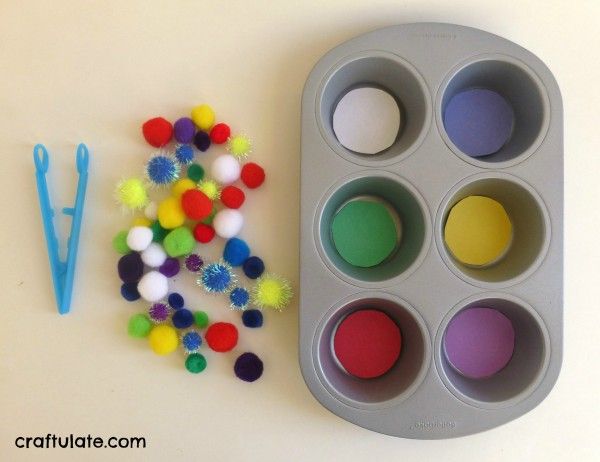 Encourage the student to pick up the pom poms using the tweezers and sort them into colours or count out numbers into the trayEncourage the student to stabilise the tray with their opposite handPosition the pom poms to the side opposite their dominant hand to encourage crossing midlineThis helps:Separation of the sides of the handBilateral coordinationPincer gripCrossing midlinePuppetsPuppetsYou will need:Oven glove with stickers / stick on featuresOr glove puppets with mouthsPlay foodWhat to do: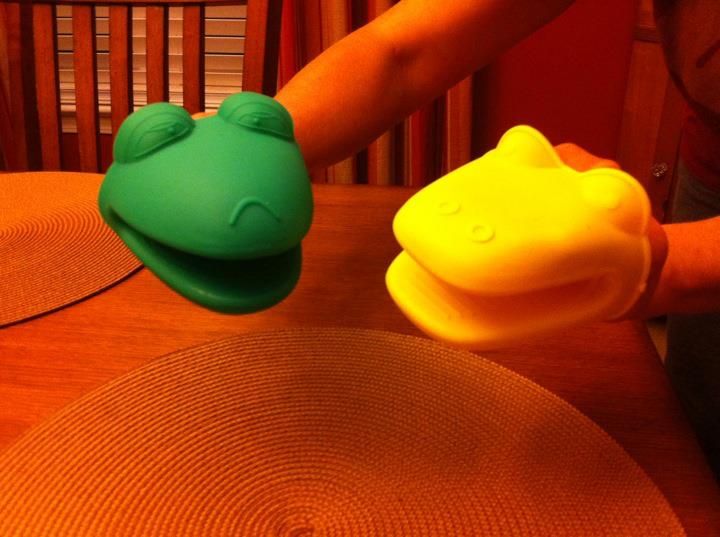 Support the child to create their own oven glove puppet or use a regular puppetEncourage the student to open and close the puppet’s mouth and ‘feed’ it play food itemsUse sound effects / funny voices to bring their character to lifeHave the student put on a mini show for their classmatesThis helps:Separation of the sides of the handWrist extensionBilateral coordinationCrossing midlineSpider WebSpider WebYou will need:Plastic spiders or bugsBasket with holes threaded with string to make a ‘web’Tweezers or clothes pegWhat to do: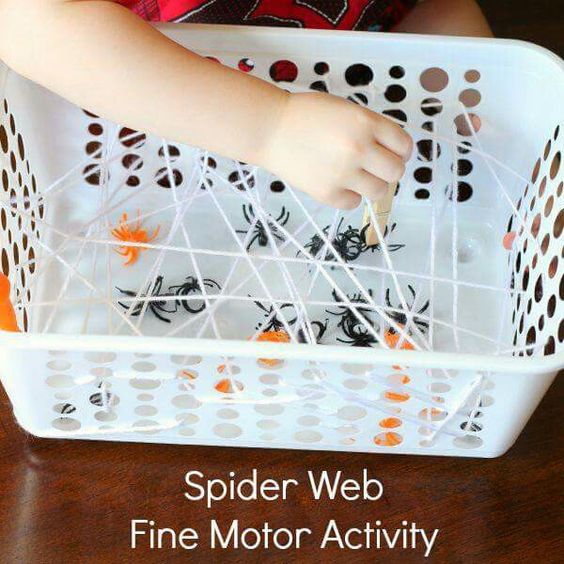 Encourage the child to use the tweezers or peg to pull out the spiders from the webEnsure the student positions their fingers correctly on the tweezersAdd an educational element to match the number of spiders to a pre-printed card This helps:Separation of the sides of the handBilateral coordinationPincer gripCrossing midlineFeed the frogFeed the frogYou will need:Tweezers or tongsFrog or box with a ‘mouth’ to feed‘Food’ for the frog – plastic flies / pom poms / images of fliesWhat to do: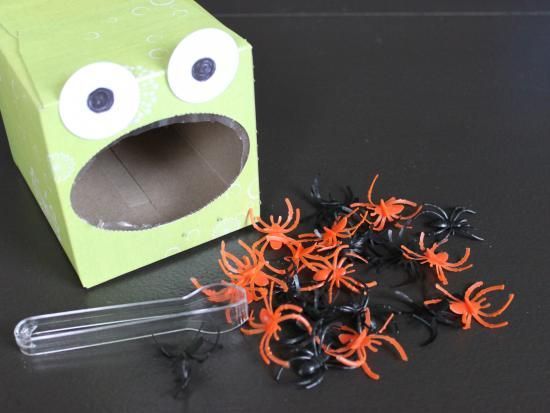 Encourage the child to use the tongs or tweezers to pick up the food to post in the frog’s mouthAdd an educational element by asking the child to feed the frog a certain number of flies / pieces of foodThis helps:Separation of the sides of the handBilateral coordinationPincer gripCrossing midlineBuried AnimalsBuried AnimalsYou will need:A tray of sand or riceAnimals or character toysTongs or tweezersWhat to do: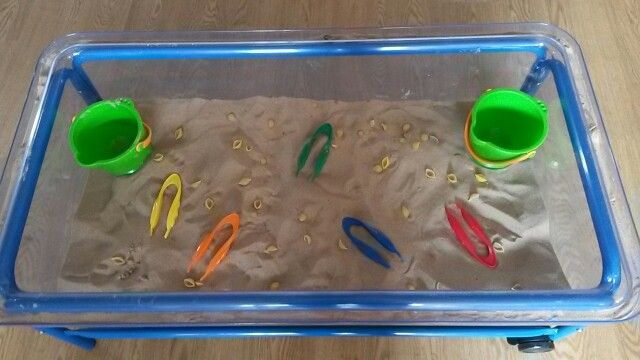 Bury a selection of toys in the sensory trayEncourage the student to use the tongs or tweezers to find and pull out the buried objectsAdd an educational element by encouraging the child to find a set number of items or match them to picture or number cardsThis helps:Separation of the sides of the handBilateral coordinationPincer gripCrossing midline